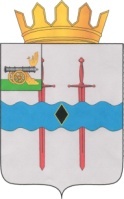 Кардымовский  районный Совет депутатовР Е Ш Е Н И Еот   30.06.2022                                      № Ре-00035Рассмотрев представленный На основании письма Межрегионального территориального управления Росимущества в Калужской, Брянской и Смоленской областях от 24.05.2022 № 40/5681, руководствуясь решением Кардымовского районного Совета депутатов от 28.04.2015 № 32 «Об утверждении Положения о порядке передачи имущества в собственность муниципального образования «Кардымовский район» Смоленской области из других форм собственности, а также о передаче имущества из муниципальной собственности муниципального образования «Кардымовский район» Смоленской области в федеральную и государственную собственность, собственность других муниципальных образований», Кардымовский районный Совет депутатовР Е Ш И Л :Утвердить прилагаемый перечень объектов муниципальной собственности муниципального образования «Кардымовский район» Смоленской области, передаваемых в федеральную собственность, согласно приложению к настоящему решению.                                                                                                                             Приложение                                                                                                                                                                                к решению Кардымовского                                                                             районного Совета депутатов                                                                                                 от  30.06.2022   № Ре-00035                                                              Переченьобъектов муниципальной собственности муниципального образования «Кардымовский район» Смоленской области, передаваемых в федеральную собственностьПредседатель Кардымовского районного Совета депутатов__________________И.В. ГорбачевГлава муниципального образования «Кардымовский район» Смоленской области___________________ П.П. НикитенковНаименование объектаКадастровый номерАдрес объектаПлощадь, кв.мКадастровая стоимость,  руб.Помещение67:10:0380101:374Российская Федерация, Смоленская область, муниципальный район Кардымовский, Каменское сельское поселение, деревня Варваровщина, улица Центральная, дом 1615,4126346,97